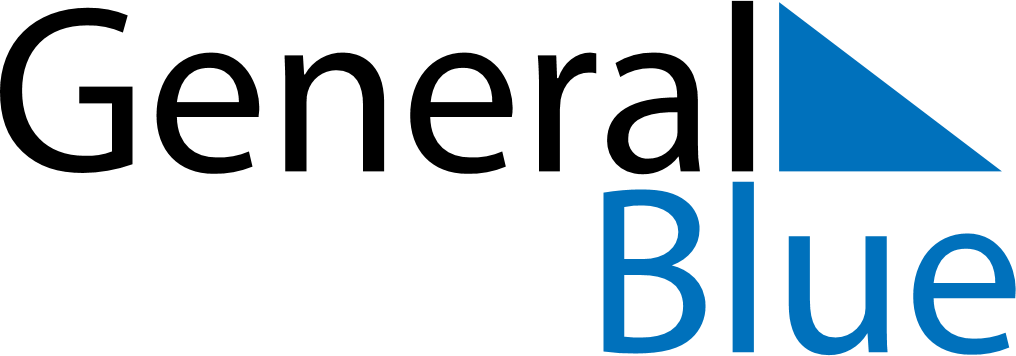 May 2024May 2024May 2024May 2024May 2024May 2024Kohtla-Nomme, Ida-Virumaa, EstoniaKohtla-Nomme, Ida-Virumaa, EstoniaKohtla-Nomme, Ida-Virumaa, EstoniaKohtla-Nomme, Ida-Virumaa, EstoniaKohtla-Nomme, Ida-Virumaa, EstoniaKohtla-Nomme, Ida-Virumaa, EstoniaSunday Monday Tuesday Wednesday Thursday Friday Saturday 1 2 3 4 Sunrise: 5:11 AM Sunset: 9:04 PM Daylight: 15 hours and 53 minutes. Sunrise: 5:09 AM Sunset: 9:07 PM Daylight: 15 hours and 58 minutes. Sunrise: 5:06 AM Sunset: 9:09 PM Daylight: 16 hours and 3 minutes. Sunrise: 5:04 AM Sunset: 9:12 PM Daylight: 16 hours and 8 minutes. 5 6 7 8 9 10 11 Sunrise: 5:01 AM Sunset: 9:14 PM Daylight: 16 hours and 12 minutes. Sunrise: 4:58 AM Sunset: 9:16 PM Daylight: 16 hours and 17 minutes. Sunrise: 4:56 AM Sunset: 9:19 PM Daylight: 16 hours and 22 minutes. Sunrise: 4:54 AM Sunset: 9:21 PM Daylight: 16 hours and 27 minutes. Sunrise: 4:51 AM Sunset: 9:23 PM Daylight: 16 hours and 32 minutes. Sunrise: 4:49 AM Sunset: 9:26 PM Daylight: 16 hours and 37 minutes. Sunrise: 4:46 AM Sunset: 9:28 PM Daylight: 16 hours and 41 minutes. 12 13 14 15 16 17 18 Sunrise: 4:44 AM Sunset: 9:30 PM Daylight: 16 hours and 46 minutes. Sunrise: 4:42 AM Sunset: 9:33 PM Daylight: 16 hours and 51 minutes. Sunrise: 4:39 AM Sunset: 9:35 PM Daylight: 16 hours and 55 minutes. Sunrise: 4:37 AM Sunset: 9:37 PM Daylight: 17 hours and 0 minutes. Sunrise: 4:35 AM Sunset: 9:40 PM Daylight: 17 hours and 4 minutes. Sunrise: 4:33 AM Sunset: 9:42 PM Daylight: 17 hours and 9 minutes. Sunrise: 4:31 AM Sunset: 9:44 PM Daylight: 17 hours and 13 minutes. 19 20 21 22 23 24 25 Sunrise: 4:28 AM Sunset: 9:46 PM Daylight: 17 hours and 17 minutes. Sunrise: 4:26 AM Sunset: 9:48 PM Daylight: 17 hours and 21 minutes. Sunrise: 4:24 AM Sunset: 9:50 PM Daylight: 17 hours and 26 minutes. Sunrise: 4:22 AM Sunset: 9:53 PM Daylight: 17 hours and 30 minutes. Sunrise: 4:21 AM Sunset: 9:55 PM Daylight: 17 hours and 34 minutes. Sunrise: 4:19 AM Sunset: 9:57 PM Daylight: 17 hours and 37 minutes. Sunrise: 4:17 AM Sunset: 9:59 PM Daylight: 17 hours and 41 minutes. 26 27 28 29 30 31 Sunrise: 4:15 AM Sunset: 10:01 PM Daylight: 17 hours and 45 minutes. Sunrise: 4:13 AM Sunset: 10:03 PM Daylight: 17 hours and 49 minutes. Sunrise: 4:12 AM Sunset: 10:04 PM Daylight: 17 hours and 52 minutes. Sunrise: 4:10 AM Sunset: 10:06 PM Daylight: 17 hours and 56 minutes. Sunrise: 4:09 AM Sunset: 10:08 PM Daylight: 17 hours and 59 minutes. Sunrise: 4:07 AM Sunset: 10:10 PM Daylight: 18 hours and 2 minutes. 